Publicado en Barcelona el 06/07/2022 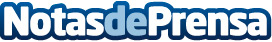 8 de cada 10 mujeres que superan un cáncer consiguen tener un bebé al año siguienteCon las medidas de preservación de fertilidad adecuadas, más del 50% de los pacientes tienen un hijo con sus propios gametos. Sin embargo, el 90% de los pacientes tienen que recurrir a la donación de gametos o embriones para tener un hijo sano. La clínica Fertilab Barcelona incorpora al Dr. Alex Garcia-Faura como nuevo Director de I+D+i y Director de la Unidad de OncofertilidadDatos de contacto:Fertilab Barcelonafertilab.com+34 93 241 14 14Nota de prensa publicada en: https://www.notasdeprensa.es/8-de-cada-10-mujeres-que-superan-un-cancer Categorias: Medicina Cataluña Nombramientos Medicina alternativa Otras ciencias http://www.notasdeprensa.es